Olr Fair Play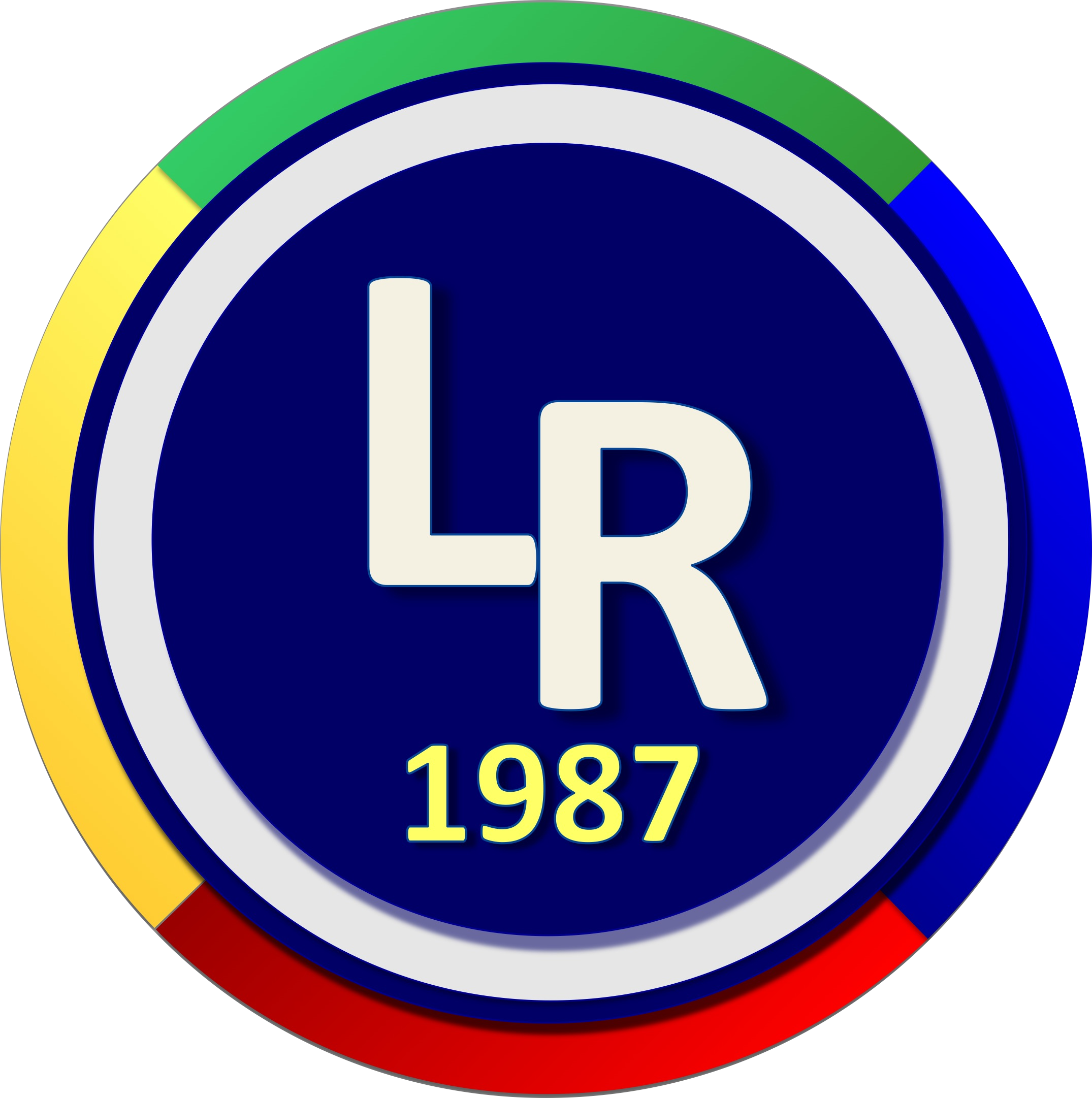 Torneo calcio a 5Nome squadraColore magliaElenco giocatoriResponsabile squadra#NomeCognomeData di nascita123456789101112AllenatoreAccompagnatoreNome Cognome Indirizzo e-mail N. Telefono